桃園市立建國國中112學年度第一學期八年級理化科補考作業<請抄寫重點整理一次>1.測量結果包括了「數值」與「單位」，其中數值部分＝一組準確數值＋一位估計數值。2.為了減少測量結果的誤差，可以使用更精密的儀器或進行多次測量，求其平均值作為測量結果：平均值＝3. 	密度公式：密度＝（D＝）  密度是物質的基本性質，每種物質都有其特定的密度，可作為判斷物質種類的依據。4. 	純物質與混合物：  5..      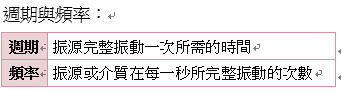 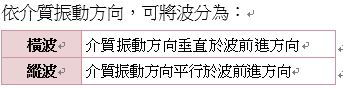 6. 人耳的聽覺頻率範圍約為20～20000赫，高於20000赫的聲波稱為超聲波（超音波）。7.   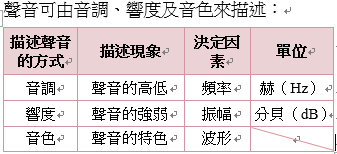 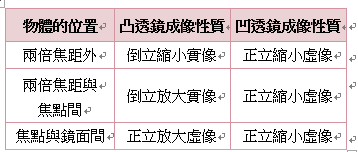 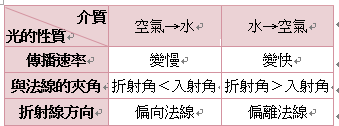 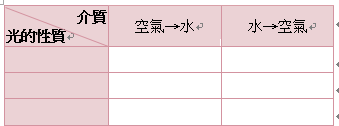 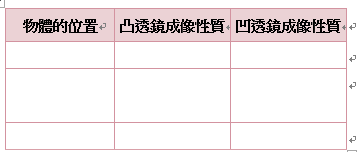 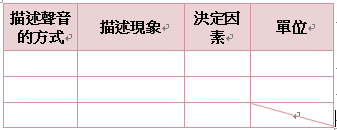 8. 9.道耳頓提出原子說，其重點為：(1)物質是由原子所組成，原子不可再分割。(2)不同元素，原子質量與性質均不相同。(3)化合物是由不同種類的原子以固定比例結合而成。(4)化學反應是原子重新組合成新物質。                                                     _________________________________________________________________________________________________________班    級座   號姓               名版        本範            圍翰林一～六類別組成特性純物質混合物類別組成特性純物質單一種物質組成具有一定的性質混合物由兩種以上的純物質以任意比例混合。會因物質混合的比例不同而改變。若有一物質質量為M（g），吸收或放出的熱量為H（cal），上升或下降的溫度差為ΔT（℃），該物質的比熱為S，則彼此的關係式為：H＝M×S×ΔT